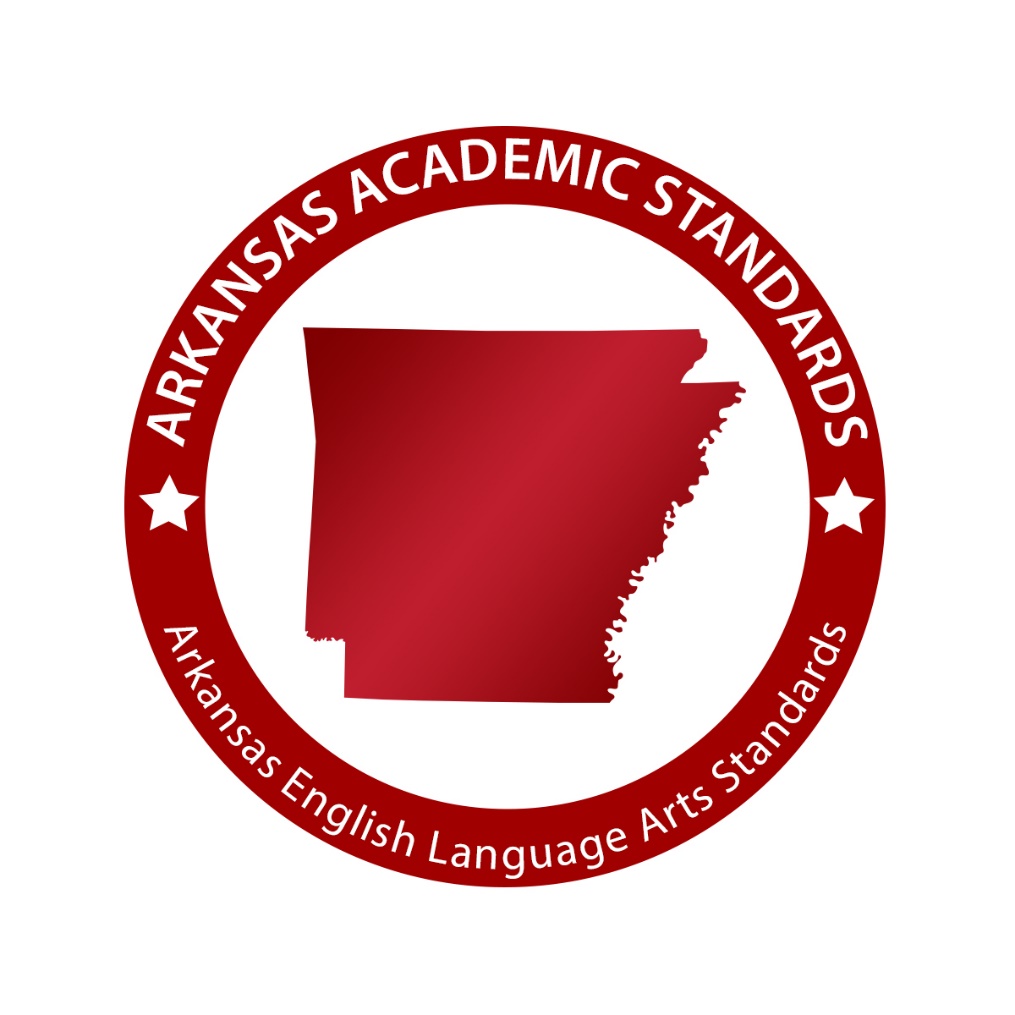 Grades 11-12Arkansas English Language Arts Standards2016Grades 11-12 Table of ContentsIntroductionThe Arkansas English Language Arts Standards for Grades K-12 have been developed to prepare students for success after high school. Students who are successful in college and careers have attained particular literacy capacities. These studentsdemonstrate independence; build strong content knowledge;respond to the varying demands of audience, task, purpose, and discipline;comprehend as well as critique;value evidence;use technology and digital media strategically and capably;come to understand other perspectives and cultures.The English classroom focuses on reading and analyzing literature and literary nonfiction, studying the English language, and writing about related topics. A separate document, the Arkansas Disciplinary Literacy Standards, has been created to address the unique literacy needs in other content areas. This document is organized around anchor standards and grade-level standards. The anchor standards address overarching knowledge and skills in reading, writing, speaking and listening, and language. Although the document is organized by strands, the standards should be integrated during instruction. The grade-level standards, which are aligned to the anchor standards, represent the progression of learning for Grades K-12. The grade-level standards include teacher notes that provide explanations, definitions, and links to resources to support teachers. The document focuses on literacy skills rather than literary content. Teachers have the opportunity to select grade-appropriate literature and literary nonfiction texts to teach the standards. The texts must provide opportunities to teach all the strands at grade-level rigor. Three measures of text complexity should guide text selection: quantitative, qualitative, and reader and task. Teacher notes in the grade-level documents provide support for effective text selection. Teachers are encouraged to become familiar with the standards above and below the grade level they teach. The standards below grade level will guide decisions for providing interventions for students who do not have all the grade-level skills in place, and the standards above grade level will guide decisions for extending students who are ready to move ahead. In addition, familiarity with the K-12 standards will support developing a smooth learning progression from kindergarten through high school.The Arkansas Department of Education academic standards are intended to assist in district curriculum development, unit design, and to provide a uniform, comprehensive guide for instruction. The standards are not intended to be a state-mandated curriculum. 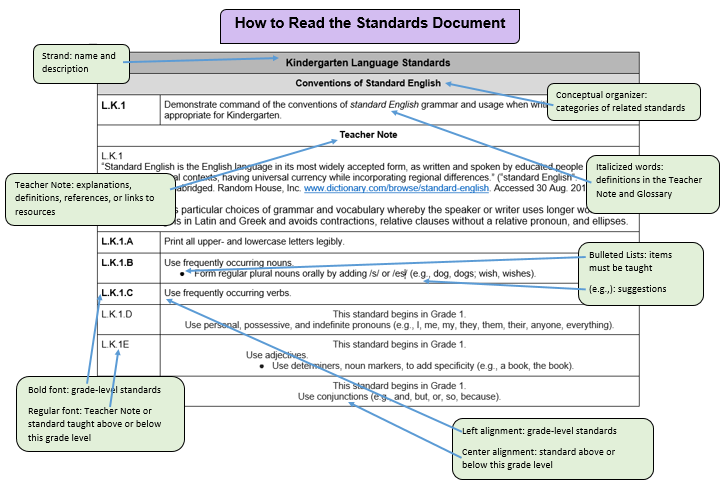 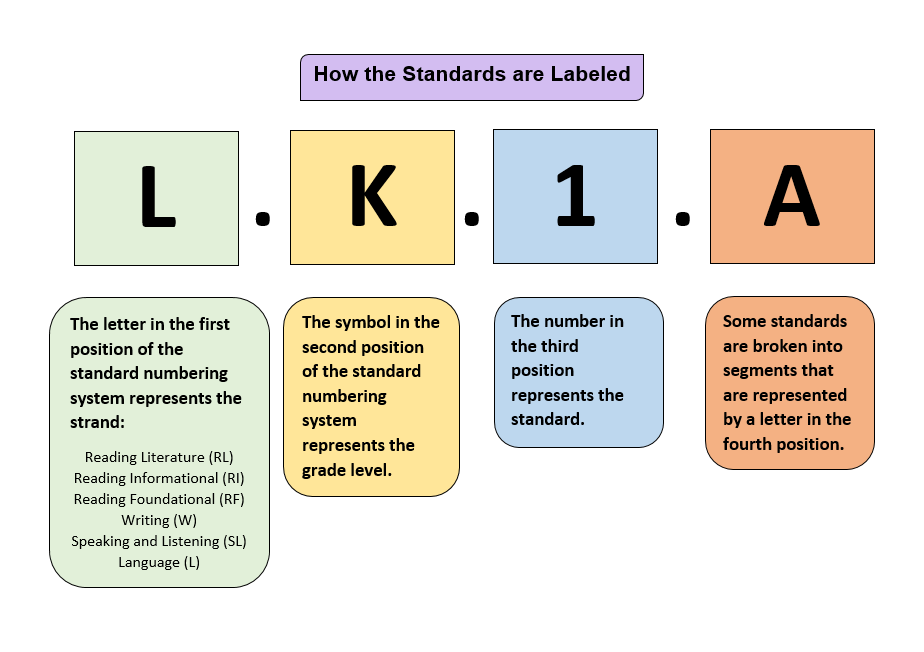 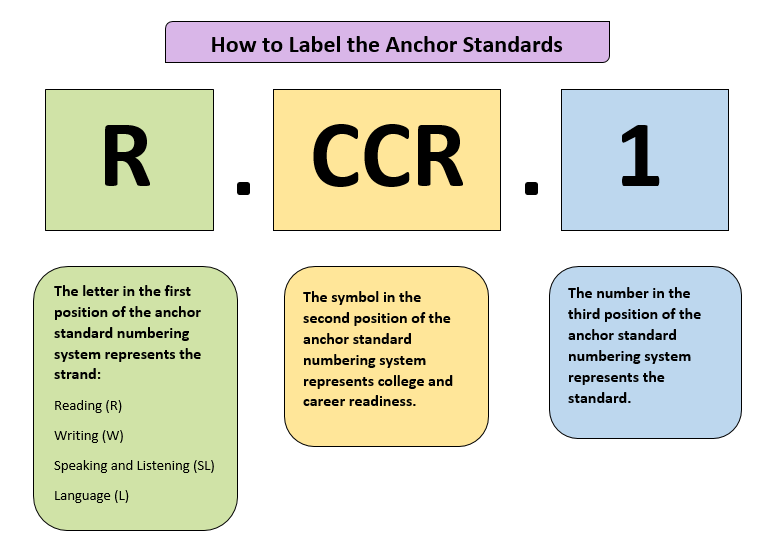 GlossaryArkansas English Language Arts Standards Grades K-12ContributorsThe following people contributed to the development of this document: Introduction……………………………………………………………………………………………………………………………………………….3How to Read This Document…………………………………………………………………………………………………………………………..4Arkansas Anchor Standards for Reading…………………………………………………………..……….…………………………….…………..7Grades 11-12 Reading Standards for Literature……………………………………..………………………………………………………………8Grades 11-12 Reading Standards for Informational Text……...…………………..……………………………………...………………….12Arkansas Anchor Standards for Writing………………………………………………………………………………………………………….……16Grades 11-12 Writing Standards……………………………………………………………….………………………….…………………………..17Arkansas Anchor Standards for Speaking and Listening……………………………………………………………………………………………23Grades 11-12 Speaking and Listening Standards………………………………………………………………….….…………………………….24Arkansas Anchor Standards for Language…………………………………………………………………………………………………………...29Grades 11-12 Language Standards…………………………………………………………….…………………………………….….……………30Glossary………………………………………………………………………………………………………………………………….……………….36Contributors……………………………………………………………………………………………………………………………………………....38Arkansas Anchor Standards for Reading The standards on the following pages define what students should understand and be able to do by the end of the grade or grade span. The grade-specific standards correspond by number to the Arkansas Anchor Standards for Reading. The Arkansas Anchor Standards and grade-specific standards are necessary complements--the former providing broad standards, the latter providing additional specificity--that together define the skills and understandings that all students must demonstrate. Key Ideas and DetailsRead closely to determine what the text says explicitly and to make logical inferences from it; cite specific textual evidence when writing or speaking to support conclusions drawn from the text. Determine central ideas or themes of a text and analyze their development; summarize the key supporting details and ideas.Analyze how and why individuals, events, and ideas develop and interact over the course of a text. Craft and StructureInterpret words and phrases as they are used in a text, including determining technical, connotative, and figurative meaning; analyze how specific word choices shape meaning and/or tone.Analyze the structure of texts, including how specific sentences, paragraphs, and larger portions of the text (e.g., a section, chapter, scene, stanza) relate to each other and the whole.Assess how point of view, perspective, and/or purpose shapes the content and style of a text. Integration of Knowledge and IdeasIntegrate and evaluate content presented in diverse media and formats.Analyze and evaluate the argument and specific claims in a text, including the validity of the reasoning as well as the relevance and sufficiency of the evidenceAnalyze how two or more texts address similar themes or topics in order to build knowledge or to compare the approaches of the author(s).Range of Reading and Level of Text Complexity Read and comprehend complex literary and informational texts independently and proficiently.Note on Range and Content of Student Reading Grades 6-12To become college and career ready, students must grapple with works of exceptional craft and thought whose range extends across genres, cultures, and centuries. Such works offer profound insights into the human condition and serve as models for students’ own thinking and writing. Along with high-quality contemporary works, these texts should be chosen from among seminal U.S. documents, the classics of American literature, and the timeless dramas of Shakespeare. Through wide and deep reading of literature and literary nonfiction of steadily increasing sophistication, students gain a reservoir of literary and cultural knowledge, references, and images; the ability to evaluate intricate arguments; and the capacity to surmount the challenges posed by complex texts. Grades 11-12 Reading Standards for LiteratureGrades 11-12 Reading Standards for LiteratureThe grade-level standards offer a focus for instruction each year and help ensure that students gain adequate exposure to a range of texts and tasks. Rigor is also infused through the requirement that students read increasingly complex texts through the grades. Students advancing through the grades are expected to meet each year’s grade-specific standards and retain or further develop skills and understandings mastered in preceding grades.  The grade-level standards offer a focus for instruction each year and help ensure that students gain adequate exposure to a range of texts and tasks. Rigor is also infused through the requirement that students read increasingly complex texts through the grades. Students advancing through the grades are expected to meet each year’s grade-specific standards and retain or further develop skills and understandings mastered in preceding grades.  Key Ideas and DetailsKey Ideas and DetailsRL.11-12.1Cite strong and thorough textual evidence to support analysis of what the text says explicitly as well as inferences drawn from the text, including determining where the text leaves matters uncertain.RL.11-12.2Examine a grade-appropriate literary text.Provide an objective summary.Determine two or more themes or central ideas of a text and analyze their development over the course of the text, including how they interact and build on one another to produce a complex account.Teacher NoteTeacher NoteRL.11-12.2Grade-appropriate refers to texts, materials, resources, and activities that are rigorous enough to engage students in grade-level content and concepts across all strands. Grade-appropriate is tied to text complexity. A wide selection of words will be found in texts that align to the three text complexity measures: quantitative, qualitative, and reader and task for the Grades 11-12 text complexity band. The texts should also be selected to include words for appropriate word study, and spelling development and should have content and literary merit. The text must be rigorous enough to engage students in Grades 11-12 concepts across all four strands of the English Language Arts standards. Text selection should be a priority consideration when developing a rigorous grade-appropriate curriculum.Theme is a main idea or an underlying meaning of a literary work that may be stated directly or indirectly.An objective summary is a shortened version of an original text that is unbiased and based on facts and does not include personal feelings, interpretations, or prejudice.RL.11-12.2Grade-appropriate refers to texts, materials, resources, and activities that are rigorous enough to engage students in grade-level content and concepts across all strands. Grade-appropriate is tied to text complexity. A wide selection of words will be found in texts that align to the three text complexity measures: quantitative, qualitative, and reader and task for the Grades 11-12 text complexity band. The texts should also be selected to include words for appropriate word study, and spelling development and should have content and literary merit. The text must be rigorous enough to engage students in Grades 11-12 concepts across all four strands of the English Language Arts standards. Text selection should be a priority consideration when developing a rigorous grade-appropriate curriculum.Theme is a main idea or an underlying meaning of a literary work that may be stated directly or indirectly.An objective summary is a shortened version of an original text that is unbiased and based on facts and does not include personal feelings, interpretations, or prejudice.RL.11-12.3Analyze how characterization, plot, setting, and other elements interact and contribute to the development and complexity of a text.Craft and StructureCraft and StructureRL.11-12.4Determine the meaning of words and phrases as they are used in the text, including figurative and connotative meanings; analyze the impact of specific word choices on meaning and tone, including words with multiple meanings or language that is particularly fresh, engaging, or beautiful. Teacher NoteTeacher NoteRL.11-12.4Tone is the author’s attitude towards the subject, characters or situation (e.g., amused, sad, angry).RL.11-12.4Tone is the author’s attitude towards the subject, characters or situation (e.g., amused, sad, angry).RL.11-12.5Analyze how an author's choices concerning how to structure specific parts of a text (e.g., the choice of where to begin or end a story, the choice to provide a comedic or tragic resolution) contribute to its overall structure and meaning as well as its aesthetic impact.RL.11-12.6Analyze a case in which grasping perspective and/or purpose requires distinguishing what is directly stated in a text from what is really meant (e.g., satire, sarcasm, irony, or understatement).Teacher NoteTeacher NoteRL.11-12.6It is important to clarify the terms “perspective” and “point of view” for students.Perspective is a particular way of viewing things that depends on one’s experience and personality. (“perspective.” Cambridge Academic Dictionary. Cambridge UP, 2016, www.dictionary.cambridge.org/us/dictionary/English/perspective. Accessed 30 Aug. 2016.)Point of view is the position of the narrator in relation to the story (e.g., first person, third person) which is instrumental in manipulating the reader’s understanding of the narrative. In a way, the point of view can allow or deny the reader access into deeper understanding of the story. Two of the most common point of view techniques are the first person, in which the story is told by the narrator from his or her standpoint and the third person in which the narrator is outside of the story and tells the story by referring to all characters and places in the third person with third person pronouns and proper nouns.In these standards and in an English class, the term “point of view” is used when referring specifically to first person, third person, omniscient, limited, etc., and perspective is used when referring to a ​particular way of ​viewing things that ​depends on one’s ​experience and personality. When analyzing literature, both terms are needed. For further clarification, students need to know that it is common practice for disciplines other than English to use the terms “point of view” and “perspective” interchangeably to mean what English teachers define as perspective.RL.11-12.6It is important to clarify the terms “perspective” and “point of view” for students.Perspective is a particular way of viewing things that depends on one’s experience and personality. (“perspective.” Cambridge Academic Dictionary. Cambridge UP, 2016, www.dictionary.cambridge.org/us/dictionary/English/perspective. Accessed 30 Aug. 2016.)Point of view is the position of the narrator in relation to the story (e.g., first person, third person) which is instrumental in manipulating the reader’s understanding of the narrative. In a way, the point of view can allow or deny the reader access into deeper understanding of the story. Two of the most common point of view techniques are the first person, in which the story is told by the narrator from his or her standpoint and the third person in which the narrator is outside of the story and tells the story by referring to all characters and places in the third person with third person pronouns and proper nouns.In these standards and in an English class, the term “point of view” is used when referring specifically to first person, third person, omniscient, limited, etc., and perspective is used when referring to a ​particular way of ​viewing things that ​depends on one’s ​experience and personality. When analyzing literature, both terms are needed. For further clarification, students need to know that it is common practice for disciplines other than English to use the terms “point of view” and “perspective” interchangeably to mean what English teachers define as perspective.Integration of Knowledge and IdeasIntegration of Knowledge and IdeasRL.11-12.7Analyze multiple interpretations of a story, drama, or poem (e.g., recorded or live production of a play, recorded novel or poetry), evaluating how each version interprets the source text. RL.11-12.8RL.11-12.8 is not applicable to literature based on anchor standard R.CCR.8. Analyze and evaluate the argument and specific claims in a text, including the validity of the reasoning as well as the relevance and sufficiency of the evidence.RL.11-12.9Analyze how two or more influential literary works from the same time period address similar themes or topics.Teacher NoteTeacher NoteRL.11-12.9Theme is a main idea or an underlying meaning of a literary work that may be stated directly or indirectly.RL.11-12.9Theme is a main idea or an underlying meaning of a literary work that may be stated directly or indirectly.Range of Reading and Level of Text ComplexityRange of Reading and Level of Text ComplexityRL.11-12.10By the end of Grade 11, read and comprehend literature, including stories, dramas, and poems, in the Grades 11-12 text complexity band proficiently, with scaffolding as needed at the high end of the range. By the end of Grade 12, read and comprehend literature, including stories, dramas, and poems, at the high end of the Grades 11-12 text complexity band independently and proficiently.Teacher NoteTeacher NoteRL.11-12.10It is critical that children are reading on grade-level. “In 2011, sociologist Donald Hernandez reported that children who do not read proficiently by the end of third grade are four times more likely to leave school without a diploma than proficient readers.” (Fiester, Leila. “Early Warning Confirmed.” The Annie E. Casey Foundation, 2013, aecf.org/m/resourcedoc/AECF-EarlyWarningConfirmed-2013.pdf#page=11. Accessed 30 Aug. 2016.)Grades 11-12 must build on the strong foundation from Grades K-10 for students to read on grade level. Students in Grades 11-12 should be reading on a Lexile level between 1185L-1385L. By the end of Grade 11, students should be reading independently in the lower half of the Lexile range and with scaffolding in the upper half of the Lexile range. By the end of Grade 12, students should be reading independently in the upper half of the Lexile range. Students unable to read independently at the grade-level Lexile range will need more support to reach the goal of reading independently on grade level. Note that the Lexile ranges overlap, recognizing that students can slip backward in reading achievement while they are not receiving reading support such as during summer break. RL.11-12.10 (continued)Districts choose instructional materials for reading instruction. Text complexity is described in curricular materials using numbers or letters to indicate a learning progression for reading. It is important that the district compare the text complexity of the chosen curriculum against the grade-level Lexile range to ensure that the texts students are expected to read are on grade level. To maintain consistency in rigor and to allow for measuring growth, it will be helpful if a district maintains the same system for measuring text complexity over time and across the grades for accurate comparability.A detailed explanation of the three dimensions of text complexity may be found at the following link: http://www.corestandards.org/wp-content/uploads/Appendix-A-New-Research-on-Text-Complexity.pdf.(National Governors Association Center for Best Practices, Council of Chief State School Officers. “Supplemental Information for Appendix A.” Common Core State Standards. National Governors Association Center for Best Practices, Council of Chief State School Officers, 2010, www.corestandards.org/wp-content/uploads/Appendix-A-New-Research-on-Text-Complexity.pdf. Accessed 30 Aug. 2016.)A chart with text complexity quantitative measures by grade band may be found at the following link: http://www.corestandards.org/wp-content/uploads/Appendix-A-New-Research-on-Text-Complexity.pdf#page=4. (National Governors Association Center for Best Practices, Council of Chief State School Officers. “Supplemental Information for Appendix A.” Common Core State Standards. National Governors Association Center for Best Practices, Council of Chief State School Officers, 2010, p. 4, www.corestandards.org/wp-content/uploads/Appendix-A-New-Research-on-Text-Complexity.pdf. Accessed 30 Aug. 2016.)RL.11-12.10It is critical that children are reading on grade-level. “In 2011, sociologist Donald Hernandez reported that children who do not read proficiently by the end of third grade are four times more likely to leave school without a diploma than proficient readers.” (Fiester, Leila. “Early Warning Confirmed.” The Annie E. Casey Foundation, 2013, aecf.org/m/resourcedoc/AECF-EarlyWarningConfirmed-2013.pdf#page=11. Accessed 30 Aug. 2016.)Grades 11-12 must build on the strong foundation from Grades K-10 for students to read on grade level. Students in Grades 11-12 should be reading on a Lexile level between 1185L-1385L. By the end of Grade 11, students should be reading independently in the lower half of the Lexile range and with scaffolding in the upper half of the Lexile range. By the end of Grade 12, students should be reading independently in the upper half of the Lexile range. Students unable to read independently at the grade-level Lexile range will need more support to reach the goal of reading independently on grade level. Note that the Lexile ranges overlap, recognizing that students can slip backward in reading achievement while they are not receiving reading support such as during summer break. RL.11-12.10 (continued)Districts choose instructional materials for reading instruction. Text complexity is described in curricular materials using numbers or letters to indicate a learning progression for reading. It is important that the district compare the text complexity of the chosen curriculum against the grade-level Lexile range to ensure that the texts students are expected to read are on grade level. To maintain consistency in rigor and to allow for measuring growth, it will be helpful if a district maintains the same system for measuring text complexity over time and across the grades for accurate comparability.A detailed explanation of the three dimensions of text complexity may be found at the following link: http://www.corestandards.org/wp-content/uploads/Appendix-A-New-Research-on-Text-Complexity.pdf.(National Governors Association Center for Best Practices, Council of Chief State School Officers. “Supplemental Information for Appendix A.” Common Core State Standards. National Governors Association Center for Best Practices, Council of Chief State School Officers, 2010, www.corestandards.org/wp-content/uploads/Appendix-A-New-Research-on-Text-Complexity.pdf. Accessed 30 Aug. 2016.)A chart with text complexity quantitative measures by grade band may be found at the following link: http://www.corestandards.org/wp-content/uploads/Appendix-A-New-Research-on-Text-Complexity.pdf#page=4. (National Governors Association Center for Best Practices, Council of Chief State School Officers. “Supplemental Information for Appendix A.” Common Core State Standards. National Governors Association Center for Best Practices, Council of Chief State School Officers, 2010, p. 4, www.corestandards.org/wp-content/uploads/Appendix-A-New-Research-on-Text-Complexity.pdf. Accessed 30 Aug. 2016.)Grades 11-12 Reading Standards for Informational TextGrades 11-12 Reading Standards for Informational TextThe grade-level standards offer a focus for instruction each year and help ensure that students gain adequate exposure to a range of texts and tasks. Rigor is also infused through the requirement that students read increasingly complex texts through the grades. Students advancing through the grades are expected to meet each year’s grade-specific standards and retain or further develop skills and understandings mastered in preceding grades.The grade-level standards offer a focus for instruction each year and help ensure that students gain adequate exposure to a range of texts and tasks. Rigor is also infused through the requirement that students read increasingly complex texts through the grades. Students advancing through the grades are expected to meet each year’s grade-specific standards and retain or further develop skills and understandings mastered in preceding grades.Key Ideas and DetailsKey Ideas and DetailsRI.11-12.1Cite strong and thorough textual evidence to support analysis of what the text says explicitly as well as inferences drawn from the text, including determining where the text leaves matters uncertain.RI.11-12.2Examine a grade-appropriate informational text.Provide an objective summary of the text.Determine two or more central ideas of a text and analyze their development over the course of the text, including how they interact and build on one another to provide a complex analysis. Teacher NoteTeacher NoteRI.11-12.2Grade-appropriate refers to texts, materials, resources, and activities that are rigorous enough to engage students in grade-level content and concepts across all strands. Grade-appropriate is tied to text complexity. A wide selection of words will be found in texts that align to the three text complexity measures: quantitative, qualitative, and reader and task for the Grades 11-12 text complexity band. The texts should also be selected to include words for appropriate word study, and spelling development and should have content and literary merit. The text must be rigorous enough to engage students in Grades 11-12 concepts across all four strands of the English Language Arts standards. Text selection should be a priority consideration when developing a rigorous grade-appropriate curriculum.An objective summary is a shortened version of an original text that is unbiased and based on facts and does not include personal feelings, interpretations, or prejudice. RI.11-12.2Grade-appropriate refers to texts, materials, resources, and activities that are rigorous enough to engage students in grade-level content and concepts across all strands. Grade-appropriate is tied to text complexity. A wide selection of words will be found in texts that align to the three text complexity measures: quantitative, qualitative, and reader and task for the Grades 11-12 text complexity band. The texts should also be selected to include words for appropriate word study, and spelling development and should have content and literary merit. The text must be rigorous enough to engage students in Grades 11-12 concepts across all four strands of the English Language Arts standards. Text selection should be a priority consideration when developing a rigorous grade-appropriate curriculum.An objective summary is a shortened version of an original text that is unbiased and based on facts and does not include personal feelings, interpretations, or prejudice. RI.11-12.3 Analyze a complex set of ideas or sequence of events and explain how specific individuals, ideas, or events interact and develop over the course of the text.Craft and StructureCraft and StructureRI.11-12.4Determine the meaning of words and phrases as they are used in a text, including figurative, connotative, and technical meanings; analyze how an author uses and refines the meaning of a key term or terms over the course of a text, including words with multiple meanings or language that is particularly fresh, engaging, or beautiful.RI.11-12.5Analyze and evaluate the effectiveness of the structure an author uses, including whether the structure makes points clear, convincing, and engaging.RI.11-12.6 Determine an author's point of view, perspective, or purpose in a text in which the rhetoric is particularly effective, analyzing how style and content contribute to the power, persuasiveness, or beauty of the text.Teacher NoteTeacher NoteRI.11-12.6It is important to clarify the terms “point of view” and “perspective” for students. Point of view is the position of the narrator in relation to the story (e.g., first person, third person) which is instrumental in manipulating the reader’s understanding of the narrative. In a way, the point of view can allow or deny the reader access into deeper understanding of the story. Two of the most common point of view techniques are the first person, in which the story is told by the narrator from his or her standpoint and the third person in which the narrator is outside of the story and tells the story by referring to all characters and places in the third person with third person pronouns and proper nouns.Perspective is a particular way of viewing things that depends on one’s experience and personality. (“perspective.” Cambridge Academic Dictionary. Cambridge UP, 2016, www.dictionary.cambridge.org/us/dictionary/English/perspective. Accessed 30 Aug. 2016.)In these standards and in an English class, the term “point of view” is used when referring specifically to first person, third person, omniscient, limited, etc., and perspective is used when referring to a ​particular way of ​viewing things that ​depends on one’s ​experience and personality. When analyzing literature, both terms are needed. For further clarification, students need to know that it is common practice for disciplines other than English to use the terms “point of view” and “perspective” interchangeably to mean what English teachers define as perspective.RI.11-12.6It is important to clarify the terms “point of view” and “perspective” for students. Point of view is the position of the narrator in relation to the story (e.g., first person, third person) which is instrumental in manipulating the reader’s understanding of the narrative. In a way, the point of view can allow or deny the reader access into deeper understanding of the story. Two of the most common point of view techniques are the first person, in which the story is told by the narrator from his or her standpoint and the third person in which the narrator is outside of the story and tells the story by referring to all characters and places in the third person with third person pronouns and proper nouns.Perspective is a particular way of viewing things that depends on one’s experience and personality. (“perspective.” Cambridge Academic Dictionary. Cambridge UP, 2016, www.dictionary.cambridge.org/us/dictionary/English/perspective. Accessed 30 Aug. 2016.)In these standards and in an English class, the term “point of view” is used when referring specifically to first person, third person, omniscient, limited, etc., and perspective is used when referring to a ​particular way of ​viewing things that ​depends on one’s ​experience and personality. When analyzing literature, both terms are needed. For further clarification, students need to know that it is common practice for disciplines other than English to use the terms “point of view” and “perspective” interchangeably to mean what English teachers define as perspective.Integration of Knowledge and IdeasIntegration of Knowledge and IdeasRI.11-12.7Integrate and evaluate multiple sources of information presented in diverse media or formats in order to address a question or solve a problem.RI.11-12.8Delineate and evaluate the reasoning, premises, purposes, and arguments in texts such as works of public advocacy or foundational documents.RI.11-12.9 Analyze documents of historical and literary significance, including U.S. documents when appropriate, for their themes, purposes, and rhetorical features.Teacher NoteTeacher NoteRI.11-12.9Theme is a main idea or an underlying meaning of a literary work that may be stated directly or indirectly.RI.11-12.9Theme is a main idea or an underlying meaning of a literary work that may be stated directly or indirectly.Range of Reading and Level of Text ComplexityRange of Reading and Level of Text ComplexityRI.11-12.10By the end of Grade 11, read and comprehend literary nonfiction in the Grades 11-12 text complexity band proficiently, with scaffolding as needed at the high end of the range. By the end of Grade 12, read and comprehend literary nonfiction at the high end of the Grades 11-12 text complexity band independently and proficiently.Teacher NoteTeacher NoteRI.11-12.10It is critical that children are reading on grade-level. “In 2011, sociologist Donald Hernandez reported that children who do not read proficiently by the end of third grade are four times more likely to leave school without a diploma than proficient readers.” (Fiester, Leila. “Early Warning Confirmed.” The Annie E. Casey Foundation, 2013, aecf.org/m/resourcedoc/AECF-EarlyWarningConfirmed-2013.pdf#page=11. Accessed 30 Aug. 2016.)Grades 11-12 must build on the strong foundation from Grades K-10 for students to read on grade level. Students in Grades 11-12 should be reading on a Lexile level between 1185L-1385L. By the end of Grade 11, students should be reading independently in the lower half of the Lexile range and with scaffolding in the upper half of the Lexile range. By the end of Grade 12, students should be reading independently in the upper half of the Lexile range. Students unable to read independently at the grade-level Lexile range will need more support to reach the goal of reading independently on grade level. Note that the Lexile ranges overlap, recognizing that students can slip backward in reading achievement while they are not receiving reading support such as during summer break. RI.11-12.10 (continued)Districts choose instructional materials for reading instruction. Text complexity is described in curricular materials using numbers or letters to indicate a learning progression for reading. It is important that the district compare the text complexity of the chosen curriculum against the grade-level Lexile range to ensure that the texts students are expected to read are on grade level. To maintain consistency in rigor and to allow for measuring growth, it will be helpful if a district maintains the same system for measuring text complexity over time and across the grades for accurate comparability.A detailed explanation of the three dimensions of text complexity may be found at the following link: http://www.corestandards.org/wp-content/uploads/Appendix-A-New-Research-on-Text-Complexity.pdf.(National Governors Association Center for Best Practices, Council of Chief State School Officers. “Supplemental Information for Appendix A.” Common Core State Standards. National Governors Association Center for Best Practices, Council of Chief State School Officers, 2010, www.corestandards.org/wp-content/uploads/Appendix-A-New-Research-on-Text-Complexity.pdf. Accessed 30 Aug. 2016.)  A chart with text complexity quantitative measures by grade band may be found at the following link: http://www.corestandards.org/wp-content/uploads/Appendix-A-New-Research-on-Text-Complexity.pdf#page=4. (National Governors Association Center for Best Practices, Council of Chief State School Officers. “Supplemental Information for Appendix A.” Common Core State Standards. National Governors Association Center for Best Practices, Council of Chief State School Officers, 2010, p. 4, www.corestandards.org/wp-content/uploads/Appendix-A-New-Research-on-Text-Complexity.pdf. Accessed 30 Aug. 2016.) RI.11-12.10It is critical that children are reading on grade-level. “In 2011, sociologist Donald Hernandez reported that children who do not read proficiently by the end of third grade are four times more likely to leave school without a diploma than proficient readers.” (Fiester, Leila. “Early Warning Confirmed.” The Annie E. Casey Foundation, 2013, aecf.org/m/resourcedoc/AECF-EarlyWarningConfirmed-2013.pdf#page=11. Accessed 30 Aug. 2016.)Grades 11-12 must build on the strong foundation from Grades K-10 for students to read on grade level. Students in Grades 11-12 should be reading on a Lexile level between 1185L-1385L. By the end of Grade 11, students should be reading independently in the lower half of the Lexile range and with scaffolding in the upper half of the Lexile range. By the end of Grade 12, students should be reading independently in the upper half of the Lexile range. Students unable to read independently at the grade-level Lexile range will need more support to reach the goal of reading independently on grade level. Note that the Lexile ranges overlap, recognizing that students can slip backward in reading achievement while they are not receiving reading support such as during summer break. RI.11-12.10 (continued)Districts choose instructional materials for reading instruction. Text complexity is described in curricular materials using numbers or letters to indicate a learning progression for reading. It is important that the district compare the text complexity of the chosen curriculum against the grade-level Lexile range to ensure that the texts students are expected to read are on grade level. To maintain consistency in rigor and to allow for measuring growth, it will be helpful if a district maintains the same system for measuring text complexity over time and across the grades for accurate comparability.A detailed explanation of the three dimensions of text complexity may be found at the following link: http://www.corestandards.org/wp-content/uploads/Appendix-A-New-Research-on-Text-Complexity.pdf.(National Governors Association Center for Best Practices, Council of Chief State School Officers. “Supplemental Information for Appendix A.” Common Core State Standards. National Governors Association Center for Best Practices, Council of Chief State School Officers, 2010, www.corestandards.org/wp-content/uploads/Appendix-A-New-Research-on-Text-Complexity.pdf. Accessed 30 Aug. 2016.)  A chart with text complexity quantitative measures by grade band may be found at the following link: http://www.corestandards.org/wp-content/uploads/Appendix-A-New-Research-on-Text-Complexity.pdf#page=4. (National Governors Association Center for Best Practices, Council of Chief State School Officers. “Supplemental Information for Appendix A.” Common Core State Standards. National Governors Association Center for Best Practices, Council of Chief State School Officers, 2010, p. 4, www.corestandards.org/wp-content/uploads/Appendix-A-New-Research-on-Text-Complexity.pdf. Accessed 30 Aug. 2016.) Arkansas Anchor Standards for WritingThe standards on the following pages define what students should understand and be able to do by the end of the grade or grade span. The grade-specific standards correspond by number to the Arkansas Anchor Standards for Writing. The Arkansas Anchor Standards and grade-specific standards are necessary complements--the former providing broad standards, the latter providing additional specificity--that together define the skills and understandings that all students must demonstrate. Text Types and PurposesWrite arguments to support claims when analyzing substantive topics or texts using valid reasoning and relevant, sufficient evidence.Write informative/explanatory texts to examine and convey complex ideas and information clearly and accurately through the effective selection, organization, and analysis of content.Write narratives to develop real or imagined experiences or events using effective technique, well-chosen details and well-structured event sequences. Production and Distribution of WritingProduce clear and coherent writing in which the development, organization, and style are appropriate to task, purpose, and audience. Develop and strengthen writing as needed by planning, revising, editing, rewriting, or trying a new approach.Use technology, including the Internet, to produce and publish writing and to interact and collaborate with others.Research to Build and Present KnowledgeConduct short as well as more sustained research projects based on focused questions, demonstrating understanding of      the subject under investigation.Gather relevant information from multiple print and digital sources, assess the credibility and accuracy of each source, and      integrate the information while avoiding plagiarism. Draw evidence from literary and/or informational texts to support analysis, reflection, research, and synthesis.Range of WritingWrite routinely over extended time frames (time for research, reflection, and revision) and shorter time frames (a single sitting or a day or two) for a range of tasks, purposes, and audiences.Note on Range and Content of Student Writing Grades 6-12For students, writing is a key means of asserting and defending claims, showing what they know about a subject, and conveying what they have experienced, imagined, thought, and felt. To be college- and career- ready writers, students must take task, purpose, and audience into careful consideration, choosing words, information, structures, and formats deliberately. They need to know how to combine elements of different kinds of writing--for example, to use narrative strategies within argument and explanation within narrative--to produce complex and nuanced writing. They need to be able to use technology strategically when creating, refining, and collaborating on writing. They have to become adept at gathering information, evaluating sources, and citing material accurately, reporting findings from their research and analysis of sources in a clear and cogent manner. They must have the flexibility, concentration, and fluency to produce high-quality first-draft text under a tight deadline as well as the capacity to revisit and make improvements to a piece of writing over multiple drafts when circumstances encourage or require it.Grades 11-12 Writing StandardsGrades 11-12 Writing StandardsThe following standards offer a focus for writing instruction to help ensure that students gain adequate mastery of a range of skills and applications. Each year in their writing, students should demonstrate increasing sophistication in all aspects of language use, from vocabulary and syntax to the development and organization of ideas, and they should address increasingly demanding content and sources. Students advancing through the grades are expected to meet each year’s grade-specific standards and retain or further develop skills and understandings mastered in preceding grades. The expected growth in student writing ability is reflected in the standards.  The following standards offer a focus for writing instruction to help ensure that students gain adequate mastery of a range of skills and applications. Each year in their writing, students should demonstrate increasing sophistication in all aspects of language use, from vocabulary and syntax to the development and organization of ideas, and they should address increasingly demanding content and sources. Students advancing through the grades are expected to meet each year’s grade-specific standards and retain or further develop skills and understandings mastered in preceding grades. The expected growth in student writing ability is reflected in the standards.  Text Types and PurposesText Types and PurposesW.11-12.1Write arguments to support claims when analyzing substantive topics or texts, using valid reasoning and relevant, sufficient evidence.W.11-12.1.AIntroduce precise, knowledgeable claim(s), establish the significance of the claim(s), distinguish the claim(s) from alternate or opposing claims, and create an organization that logically sequences claim(s), counterclaims, reasons, and evidence.W.11-12.1.BDevelop claim(s) and counterclaims fairly and thoroughly, supplying the most relevant evidence and insightful commentary for each while pointing out the strengths and limitations of both in a manner that anticipates the audience's knowledge level, concerns, values, and possible biases.W.11-12.1.CUse words, phrases, and clauses as well as varied syntax to create cohesion and convey logical relationships among claims, evidence, and commentary. Teacher NoteTeacher NoteW.11-12.1.CCommentary reflects the writer’s ideas about a topic. The commentary gains supporting facts and details. Synonyms include opinion, insight, analysis, interpretation, inference, personal response, evaluation, explication, and reflection.W.11-12.1.CCommentary reflects the writer’s ideas about a topic. The commentary gains supporting facts and details. Synonyms include opinion, insight, analysis, interpretation, inference, personal response, evaluation, explication, and reflection.W.11-12.1.DEstablish and maintain an appropriate style, tone, and format within the norms and conventions of the discipline.Teacher NoteTeacher NoteW.11-12.1.DTone is the author’s attitude towards the subject, characters or situation (e.g., amused, sad, angry).  W.11-12.1.DTone is the author’s attitude towards the subject, characters or situation (e.g., amused, sad, angry).  W.11-12.1.EProvide a concluding statement or section that extends from and supports the argument presented (e.g., articulating implications or the significance of the argument). W.11-12.2Write informative/explanatory texts to examine and convey complex ideas, concepts, and information clearly and accurately through the effective selection, organization, and analysis of content.Teacher NoteTeacher NoteW.11-12.2For detailed information about text types see the following resource: (National Governors Association Center for Best Practices, Council of Chief State School Officers. “Appendix A.” Common Core State Standards. National Governors Association Center for Best Practices, Council of Chief State School Officers, 2010, www.corestandards.org/assets/Appendix A. pdf. Accessed 30 Aug. 2016).  W.11-12.2For detailed information about text types see the following resource: (National Governors Association Center for Best Practices, Council of Chief State School Officers. “Appendix A.” Common Core State Standards. National Governors Association Center for Best Practices, Council of Chief State School Officers, 2010, www.corestandards.org/assets/Appendix A. pdf. Accessed 30 Aug. 2016).  W.11-12.2.AIntroduce a topic; organize complex ideas, concepts, and information so that each new element builds on that which precedes it to create a unified whole; when useful, include headings, graphics, and multimedia to aid in comprehension.Teacher NoteTeacher NoteW.11-12.2.AMultimedia is a technique in which several media are employed such as the combining of sound, video, and text for expressing ideas. W.11-12.2.AMultimedia is a technique in which several media are employed such as the combining of sound, video, and text for expressing ideas. W.11-12.2.BDevelop the topic thoroughly by supplying the most significant and relevant evidence (e.g., facts, extended definitions, concrete details, quotations) and by providing insightful commentary appropriate to the audience's knowledge of the topic.W.11-12.2.CUse appropriate and varied transitions and syntax to link the major sections of the text, create cohesion, and clarify the relationships among complex ideas and concepts.W.11-12.2.DUse precise language, domain-specific words, and techniques such as metaphor, simile, and analogy to manage the complexity of the topic.Teacher NoteTeacher NoteW.11-12.2.DPrecise language is specific and non-vague language that spells out relationships between ideas, leading readers to a desired conclusion.These standards refer to two types of vocabulary words. The terminology is based in Isabel Beck’s work. General academic words refers to words that can be used across the disciplines. Domain-specific words are vocabulary terms that are used within a particular discipline.W.11-12.2.DPrecise language is specific and non-vague language that spells out relationships between ideas, leading readers to a desired conclusion.These standards refer to two types of vocabulary words. The terminology is based in Isabel Beck’s work. General academic words refers to words that can be used across the disciplines. Domain-specific words are vocabulary terms that are used within a particular discipline.W.11-12.2.EEstablish and maintain a formal style, objective tone, and appropriate format within norms and conventions of the discipline.Teacher NoteTeacher NoteW.11-12.2.ETone is the author’s attitude towards the subject, characters or situation (e.g., amused, sad, angry).  W.11-12.2.ETone is the author’s attitude towards the subject, characters or situation (e.g., amused, sad, angry).  W.11-12.2.FProvide a concluding statement or section that extends from and supports the information or explanation presented (e.g., articulating implications, significance of the topic).W.11-12.3Write narratives to develop real and/or imagined experiences or events using effective technique, well-chosen details, and well-structured event sequences. W.11-12.3.AEngage and orient the reader by setting out a problem, situation, or observation and its significance, establishing one or more points of view/perspectives, and introducing a narrator and/or characters; create a smooth progression of experiences or events.Teacher NoteTeacher NoteW.11-12.3.AIt is important to clarify the terms “point of view” and “perspective” for students. W.11-12.3.AIt is important to clarify the terms “point of view” and “perspective” for students. W.11-12.3.A (continued)Point of view is the position of the narrator in relation to the story (e.g., first person, third person) which is instrumental in manipulating the reader’s understanding of the narrative. In a way, the point of view can allow or deny the reader access into deeper understanding of the story. Two of the most common point of view techniques are the first person, in which the story is told by the narrator from his or her standpoint and the third person in which the narrator is outside of the story and tells the story by referring to all characters and places in the third person with third person pronouns and proper nouns.Perspective is a particular way of viewing things that depends on one’s experience and personality. (“perspective.” Cambridge Academic Dictionary. Cambridge UP, 2016, www.dictionary.cambridge.org/us/dictionary/English/perspective. Accessed 30 Aug. 2016.)In these standards and in an English class, the term “point of view” is used when referring specifically to first person, third person, omniscient, limited, and perspective is used when referring to a ​particular way of ​viewing things that ​depends on one’s ​experience and personality. When analyzing literature, both terms are needed. For further clarification, students need to know that it is common practice for disciplines other than English to use the terms “point of view” and “perspective” interchangeably to mean what English teachers define as perspective.W.11-12.3.A (continued)Point of view is the position of the narrator in relation to the story (e.g., first person, third person) which is instrumental in manipulating the reader’s understanding of the narrative. In a way, the point of view can allow or deny the reader access into deeper understanding of the story. Two of the most common point of view techniques are the first person, in which the story is told by the narrator from his or her standpoint and the third person in which the narrator is outside of the story and tells the story by referring to all characters and places in the third person with third person pronouns and proper nouns.Perspective is a particular way of viewing things that depends on one’s experience and personality. (“perspective.” Cambridge Academic Dictionary. Cambridge UP, 2016, www.dictionary.cambridge.org/us/dictionary/English/perspective. Accessed 30 Aug. 2016.)In these standards and in an English class, the term “point of view” is used when referring specifically to first person, third person, omniscient, limited, and perspective is used when referring to a ​particular way of ​viewing things that ​depends on one’s ​experience and personality. When analyzing literature, both terms are needed. For further clarification, students need to know that it is common practice for disciplines other than English to use the terms “point of view” and “perspective” interchangeably to mean what English teachers define as perspective.W.11-12.3.BUse narrative techniques, such as dialogue, pacing, description, reflection, and multiple plot lines, to develop experiences, events, and/or characters.W.11-12.3.CUse a variety of techniques to sequence events so that they build on one another to create a coherent whole and build toward a particular tone and outcome (e.g., a sense of mystery, suspense, growth, resolution).Teacher NoteTeacher NoteW.11-12.3.CThis explanation is not intended to be exhaustive but rather to provide clarification for this standard. A sequence of events can be organized in a variety of ways such as order of impression, order of importance, spatially, or temporally. Transitional words such as first, next, last, adjacent to, beyond, below, between should be used to connect the ideas as appropriate for the organizational strategy.Tone is the author’s attitude towards the subject, characters or situation (e.g., amused, sad, angry).  W.11-12.3.CThis explanation is not intended to be exhaustive but rather to provide clarification for this standard. A sequence of events can be organized in a variety of ways such as order of impression, order of importance, spatially, or temporally. Transitional words such as first, next, last, adjacent to, beyond, below, between should be used to connect the ideas as appropriate for the organizational strategy.Tone is the author’s attitude towards the subject, characters or situation (e.g., amused, sad, angry).  W.11-12.3.DUse precise words, phrases, and details, as well as sensory language, to convey a vivid picture of the experiences, events, setting, and/or characters. W.11-12.3.EProvide a purposeful ending that follows from and/or reflects on what is experienced, observed, or resolved over the course of the narrative when required by the task.Production and Distribution of WritingProduction and Distribution of WritingW.11-12.4Produce clear and coherent writing in which the development, organization, and style are appropriate to task, purpose, and audience.Teacher NoteTeacher NoteW.11-12.4Grade-specific expectations for writing types are defined in standards W.11-12.1, W.11-12.2, and W.11-12.3.W.11-12.4Grade-specific expectations for writing types are defined in standards W.11-12.1, W.11-12.2, and W.11-12.3.W.11-12.5Develop and strengthen writing as needed by planning, revising, editing, rewriting, or trying a new approach, focusing on addressing what is most significant for a specific purpose and audience.Teacher NoteTeacher NoteW.11-12.5Editing for conventions should demonstrate command of Language standards 1-3 up to and including Grades 11-12.W.11-12.5Editing for conventions should demonstrate command of Language standards 1-3 up to and including Grades 11-12.W.11-12.6Use technology, including the Internet, to produce, publish, and update individual or shared writing products in response to ongoing feedback, including new arguments or information.Teacher NoteTeacher NoteW.11-12.6Students should be given an opportunity to write using digital tools, but not all writing has to be produced digitally.Updating writing products includes providing a new document that has been revised or edited from a previous draft. W.11-12.6Students should be given an opportunity to write using digital tools, but not all writing has to be produced digitally.Updating writing products includes providing a new document that has been revised or edited from a previous draft. Research to Build and Present KnowledgeResearch to Build and Present KnowledgeW.11-12.7Conduct short as well as more sustained research projects to answer a question, including a self-generated question, or solve a problem; narrow or broaden the inquiry when appropriate; synthesize multiple sources on the subject, demonstrating understanding of the subject under investigation.W.11-12.8Gather relevant information from multiple credible print and digital sources, using advanced searches effectively.Assess the strengths and limitations of each source in terms of the task, purpose, and audience.Integrate information into the text selectively to maintain the flow of ideas, avoiding plagiarism and overreliance on any one source.Follow a standard format for citation.Teacher NoteTeacher NoteW.11-12.8Authoritative sources are a type of credible source.W.11-12.8Authoritative sources are a type of credible source.W.11-12.9Draw evidence from literary or informational texts to support analysis, reflection, research, and/or synthesis.W.11-12.9.AApply Grades 11-12 Reading standards to literature.W.11-12.9.BApply Grades 11-12 Reading standards to informational texts.Range of WritingRange of WritingW.11-12.10Write routinely over extended time frames, time forresearchreflectionrevisionand shorter time frames (e.g., a single sitting or a day or two) for a range of discipline-specific tasks, purposes, and audiences.Arkansas Anchor Standards for Speaking and ListeningThe standards on the following pages define what students should understand and be able to do by the end of the grade or grade span. The grade-specific standards correspond by number to the Arkansas Anchor Standards for Speaking and Listening.  The Arkansas Anchor Standards and grade-specific standards are necessary complements--the former providing broad standards, the latter providing additional specificity--that together define the skills and understandings that all students must demonstrate. Comprehension and CollaborationPrepare for and participate effectively in a range of conversations and collaborations with diverse partners, building on others' ideas and expressing their own clearly and persuasively.Integrate and evaluate information presented in diverse media such as visual, quantitative, and oral. Evaluate a speaker’s perspective, reasoning, and use of evidence and rhetoric. Presentation of Knowledge and IdeasPresent information, findings, and supporting evidence with organization, development, and style appropriate to task, purpose, and audience so that listeners can follow the line of reasoning. Make strategic use of digital media and visual displays of data to express information and enhance understanding of presentations.Adapt speech to a variety of contexts and communicative tasks, demonstrating command of formal English when indicated or appropriate. Note on Range and Content of Student Speaking and Listening Grades 6-12To become college and career ready, students must have ample opportunities to take part in a variety of rich, structured conversations--as part of a whole class, in small groups, and with a partner--built around important content in various domains. They must be able to contribute appropriately to these conversations, to make comparisons and contrasts, and to analyze and synthesize a multitude of ideas in accordance with the standards of evidence appropriate to a particular discipline. Whatever their intended major or profession, high school graduates will depend heavily on their ability to listen attentively to others so that they are able to build on others’ meritorious ideas while expressing their own clearly and persuasively.New technologies have broadened and expanded the role that speaking and listening play in acquiring and sharing knowledge and have tightened their link to other forms of communication. The Internet has accelerated the speed at which connections between speaking, listening, reading, and writing can be made, requiring that students be ready to use these modalities nearly simultaneously. Technology itself is changing quickly, creating a new urgency for students to be adaptable in response to change.Grades 11-12 Speaking and Listening StandardsGrades 11-12 Speaking and Listening StandardsThe following standards offer a focus for instruction each year to help ensure that students gain adequate mastery of a range of skills and applications. Students advancing through the grades are expected to meet each year’s grade-specific standards and retain or further develop skills and understandings mastered in preceding grades. The following standards offer a focus for instruction each year to help ensure that students gain adequate mastery of a range of skills and applications. Students advancing through the grades are expected to meet each year’s grade-specific standards and retain or further develop skills and understandings mastered in preceding grades. Comprehension and CollaborationComprehension and CollaborationSL.11-12.1Initiate and participate effectively in a range of collaborative discussionsone-on-one in groupsteacher-ledwith diverse partners on Grades 11–12 topics, texts, and issues, building on others’ ideas and expressing their own clearly and persuasively.Teacher NoteTeacher NoteSL.11-12.1Collaborative discussions take place when students talk jointly with others especially in an intellectual endeavor (e.g., Think Pair Share, Reciprocal Teaching, teacher-led class discussion).SL.11-12.1Collaborative discussions take place when students talk jointly with others especially in an intellectual endeavor (e.g., Think Pair Share, Reciprocal Teaching, teacher-led class discussion).SL.11-12.1.ACome to discussions prepared, having read and researched material under study; explicitly draw on that preparation by referring to evidence from texts and other research on the topic or issue to stimulate a thoughtful, well-reasoned exchange of ideas.SL.11-12.1.BWork with peers to promote civil, democratic discussions and decision making, set clear goals and deadlines, and establish individual roles as needed.SL.11-12.1.CPropel conversations by posing and responding to questions that probe reasoning and evidence; ensure a hearing for a full range of positions on a topic or issue; clarify, verify, or challenge ideas and conclusions; and promote divergent and creative perspectives.Teacher NoteTeacher NoteSL.11-12.1.CIt is important to clarify the terms “point of view” and “perspective” for students. SL.11-12.1.CIt is important to clarify the terms “point of view” and “perspective” for students. SL.11-12.1.C (continued)Point of view is the position of the narrator in relation to the story (e.g., first person, third person) which is instrumental in manipulating the reader’s understanding of the narrative. In a way, the point of view can allow or deny the reader access into deeper understanding of the story. Two of the most common point of view techniques are the first person, in which the story is told by the narrator from his or her standpoint and the third person in which the narrator is outside of the story and tells the story by referring to all characters and places in the third person with third person pronouns and proper nouns.Perspective is a particular way of viewing things that depends on one’s experience and personality. (“perspective.” Cambridge Academic Dictionary. Cambridge UP, 2016, www.dictionary.cambridge.org/us/dictionary/English/perspective. Accessed 30 Aug. 2016.)In these standards and in an English class, the term “point of view” is used when referring specifically to first person, third person, omniscient, limited, etc., and perspective is used when referring to a ​particular way of ​viewing things that ​depends on one’s ​experience and personality. When analyzing literature, both terms are needed. For further clarification, students need to know that it is common practice for disciplines other than English to use the terms “point of view” and “perspective” interchangeably to mean what English teachers define as perspective.SL.11-12.1.C (continued)Point of view is the position of the narrator in relation to the story (e.g., first person, third person) which is instrumental in manipulating the reader’s understanding of the narrative. In a way, the point of view can allow or deny the reader access into deeper understanding of the story. Two of the most common point of view techniques are the first person, in which the story is told by the narrator from his or her standpoint and the third person in which the narrator is outside of the story and tells the story by referring to all characters and places in the third person with third person pronouns and proper nouns.Perspective is a particular way of viewing things that depends on one’s experience and personality. (“perspective.” Cambridge Academic Dictionary. Cambridge UP, 2016, www.dictionary.cambridge.org/us/dictionary/English/perspective. Accessed 30 Aug. 2016.)In these standards and in an English class, the term “point of view” is used when referring specifically to first person, third person, omniscient, limited, etc., and perspective is used when referring to a ​particular way of ​viewing things that ​depends on one’s ​experience and personality. When analyzing literature, both terms are needed. For further clarification, students need to know that it is common practice for disciplines other than English to use the terms “point of view” and “perspective” interchangeably to mean what English teachers define as perspective.SL.11-12.1.DRespond thoughtfully to diverse perspectives; synthesize comments, claims, and evidence made on all sides of an issue; resolve contradictions when possible; and determine what additional information or research is required to deepen the investigation or complete the task.Teacher NoteTeacher NoteSL.11-12.1.DIt is important to clarify the terms “perspective” and “point of view” for students. Perspective is a particular way of viewing things that depends on one’s experience and personality. (“perspective.” Cambridge Academic Dictionary. Cambridge UP, 2016, www.dictionary.cambridge.org/us/dictionary/English/perspective. Accessed 30 Aug. 2016.)SL.11-12.1.DIt is important to clarify the terms “perspective” and “point of view” for students. Perspective is a particular way of viewing things that depends on one’s experience and personality. (“perspective.” Cambridge Academic Dictionary. Cambridge UP, 2016, www.dictionary.cambridge.org/us/dictionary/English/perspective. Accessed 30 Aug. 2016.)SL.11-12.1.D (continued)Point of view is the position of the narrator in relation to the story (e.g., first person, third person) which is instrumental in manipulating the reader’s understanding of the narrative. In a way, the point of view can allow or deny the reader access into deeper understanding of the story. Two of the most common point of view techniques are the first person, in which the story is told by the narrator from his or her standpoint and the third person in which the narrator is outside of the story and tells the story by referring to all characters and places in the third person with third person pronouns and proper nouns.In these standards and in an English class, the term “point of view” is used when referring specifically to first person, third person, omniscient, limited, etc., and perspective is used when referring to a ​particular way of ​viewing things that ​depends on one’s ​experience and personality. When analyzing literature, both terms are needed. For further clarification, students need to know that it is common practice for disciplines other than English to use the terms “point of view” and “perspective” interchangeably to mean what English teachers define as perspective.SL.11-12.1.D (continued)Point of view is the position of the narrator in relation to the story (e.g., first person, third person) which is instrumental in manipulating the reader’s understanding of the narrative. In a way, the point of view can allow or deny the reader access into deeper understanding of the story. Two of the most common point of view techniques are the first person, in which the story is told by the narrator from his or her standpoint and the third person in which the narrator is outside of the story and tells the story by referring to all characters and places in the third person with third person pronouns and proper nouns.In these standards and in an English class, the term “point of view” is used when referring specifically to first person, third person, omniscient, limited, etc., and perspective is used when referring to a ​particular way of ​viewing things that ​depends on one’s ​experience and personality. When analyzing literature, both terms are needed. For further clarification, students need to know that it is common practice for disciplines other than English to use the terms “point of view” and “perspective” interchangeably to mean what English teachers define as perspective.SL.11-12.2Integrate multiple sources of information that is gained by means other than reading (e.g., texts read aloud; oral presentations of charts, graphs, diagrams; speeches) in order to make informed decisions and solve problems, evaluating the credibility and accuracy of each source and noting any discrepancies among the data.SL.11-12.3Evaluate a speaker's perspective, reasoning, and use of evidence and rhetoric, assessing the stance, premises, links among ideas, word choice, points of emphasis, and tone used.Teacher NoteTeacher NoteSL.11-12.3It is important to clarify the terms “perspective” and “point of view” for students. Perspective is a particular way of viewing things that depends on one’s experience and personality. (“perspective.” Cambridge Academic Dictionary. Cambridge UP, 2016, www.dictionary.cambridge.org/us/dictionary/English/perspective. Accessed 30 Aug. 2016.)Point of view is the position of the narrator in relation to the story (e.g., first person, third person) which is instrumental in manipulating the reader’s understanding of the narrative. In a way, the point of view can allow or deny the reader access into deeper understanding of the story. Two of the most common point of view techniques are the first person, in which the story is told by the narrator from his or her standpoint and the third person in which the narrator is outside of the story and tells the story by referring to all characters and places in the third person with third person pronouns and proper nouns.SL.11-12.3It is important to clarify the terms “perspective” and “point of view” for students. Perspective is a particular way of viewing things that depends on one’s experience and personality. (“perspective.” Cambridge Academic Dictionary. Cambridge UP, 2016, www.dictionary.cambridge.org/us/dictionary/English/perspective. Accessed 30 Aug. 2016.)Point of view is the position of the narrator in relation to the story (e.g., first person, third person) which is instrumental in manipulating the reader’s understanding of the narrative. In a way, the point of view can allow or deny the reader access into deeper understanding of the story. Two of the most common point of view techniques are the first person, in which the story is told by the narrator from his or her standpoint and the third person in which the narrator is outside of the story and tells the story by referring to all characters and places in the third person with third person pronouns and proper nouns.SL.11-12.3 (continued)In these standards and in an English class, the term “point of view” is used when referring specifically to first person, third person, omniscient, limited, etc., and perspective is used when referring to a ​particular way of ​viewing things that ​depends on one’s ​experience and personality. When analyzing literature, both terms are needed. For further clarification, students need to know that it is common practice for disciplines other than English to use the terms “point of view” and “perspective” interchangeably to mean what English teachers define as perspective. Tone is the author’s attitude towards the subject, characters or situation (e.g., amused, sad, angry).  Presentation of Knowledge and IdeasPresentation of Knowledge and IdeasSL.11-12.4Present information, findings, and supporting evidence, conveying a clear and distinct perspective, such that listeners can follow the line of reasoning, alternative or opposing perspectives are addressed, and the organization, development, substance, and style are appropriate to purpose, audience, and a range of formal and informal tasks.Teacher NoteTeacher NoteSL.11-12.4It is important to clarify the terms “point of view” and “perspective” for students. Perspective is a particular way of viewing things that depends on one’s experience and personality. (“perspective.” Cambridge Academic Dictionary. Cambridge UP, 2016, www.dictionary.cambridge.org/us/dictionary/English/perspective. Accessed 30 Aug. 2016.)In these standards and in an English class, the term “point of view” is used when referring specifically to first person, third person, omniscient, limited, etc., and perspective is used when referring to a ​particular way of ​viewing things that ​depends on one’s ​experience and personality. When analyzing literature, both terms are needed. For further clarification, students need to know that it is common practice for disciplines other than English to use the terms “point of view” and “perspective” interchangeably to mean what English teachers define as perspective. Formal English reflects particular choices of grammar and vocabulary whereby the speaker or writer uses longer words or words with origins in Latin and Greek and avoids contractions, relative clauses without a relative pronoun, and ellipses.SL.11-12.4It is important to clarify the terms “point of view” and “perspective” for students. Perspective is a particular way of viewing things that depends on one’s experience and personality. (“perspective.” Cambridge Academic Dictionary. Cambridge UP, 2016, www.dictionary.cambridge.org/us/dictionary/English/perspective. Accessed 30 Aug. 2016.)In these standards and in an English class, the term “point of view” is used when referring specifically to first person, third person, omniscient, limited, etc., and perspective is used when referring to a ​particular way of ​viewing things that ​depends on one’s ​experience and personality. When analyzing literature, both terms are needed. For further clarification, students need to know that it is common practice for disciplines other than English to use the terms “point of view” and “perspective” interchangeably to mean what English teachers define as perspective. Formal English reflects particular choices of grammar and vocabulary whereby the speaker or writer uses longer words or words with origins in Latin and Greek and avoids contractions, relative clauses without a relative pronoun, and ellipses.SL.11-12.5Make strategic use of digital media (e.g., textual, graphical, audio, visual, interactive elements) in presentations to enhance understanding of findings, reasoning, and evidence and to add interest.SL.11-12.6Adapt speech to a variety of contexts and tasks, demonstrating a command of standard and/or formal English when indicated or appropriate.Teacher NoteTeacher NoteSL.11-12.6See L.11-12.1 and L.11-12.3 for specific language expectations for Grades 11-12 students when speaking and writing.Formal English reflects particular choices of grammar and vocabulary whereby the speaker or writer uses longer words or words with origins in Latin and Greek and avoids contractions, relative clauses without a relative pronoun, and ellipses.SL.11-12.6See L.11-12.1 and L.11-12.3 for specific language expectations for Grades 11-12 students when speaking and writing.Formal English reflects particular choices of grammar and vocabulary whereby the speaker or writer uses longer words or words with origins in Latin and Greek and avoids contractions, relative clauses without a relative pronoun, and ellipses.Arkansas Anchor Standards for LanguageThe standards on the following pages define what students should understand and be able to do by the end of the grade or grade span. The grade-specific standards correspond by number to the Arkansas Anchor Standards for Language. The Arkansas Anchor Standards and grade-specific standards are necessary complements--the former providing broad standards, the latter providing additional specificity--that together define the skills and understandings that all students must demonstrate. Conventions of Standard EnglishDemonstrate command of the conventions of standard English grammar and usage when writing or speaking.Demonstrate command of the conventions of standard English capitalization, punctuation, and spelling when writing.Knowledge of LanguageApply knowledge of language to understand how language functions in different contexts, to make effective choices for meaning or style, and to comprehend more fully when reading or listening. Vocabulary Acquisition and UseDetermine or clarify the meaning of unknown and multiple-meaning words and phrases by using context clues, analyzing meaningful word parts, and consulting general and specialized reference materials, as appropriate.Demonstrate understanding of figurative language, word relationships, and nuances in word meanings.Acquire and use accurately a range of general academic and domain-specific words and phrases sufficient for reading, writing, speaking and listening; demonstrate independence in gathering vocabulary knowledge when encountering an unknown term important to comprehension or expression. Note on Range and Content of Student Language Use Grades 6-12To build a foundation for college and career readiness in language, students must gain control over many conventions of standard English grammar, usage, and mechanics as well as learn other ways to use language to convey meaning effectively. They must also be able to determine or clarify the meaning of grade-appropriate words encountered through listening, reading, and media use; come to appreciate that words have nonliteral meanings, shadings of meaning, and relationships to other words; and expand their vocabulary in the course of studying content. The inclusion of language standards in their own strand should not be taken as an indication that skills related to conventions, effective language use, and vocabulary are unimportant to reading, writing, speaking and listening; indeed, they are inseparable from such contexts.Grades 11-12 Language StandardsGrades 11-12 Language StandardsThe following standards for grades K-5 offer a focus for instruction each year to help ensure that students gain adequate mastery of a range of skills and applications. Students advancing through the grades are expected to meet each year’s grade-specific standards and retain or further develop skills and understandings mastered in preceding grades.The following standards for grades K-5 offer a focus for instruction each year to help ensure that students gain adequate mastery of a range of skills and applications. Students advancing through the grades are expected to meet each year’s grade-specific standards and retain or further develop skills and understandings mastered in preceding grades.Conventions of Standard EnglishConventions of Standard EnglishL.11-12.1Demonstrate command of the conventions of standard English grammar and usage when writing or speaking as appropriate for Grades 11-12. Teacher NoteTeacher NoteL.11-12.1Standard English is the English language in its most widely accepted form, as written and spoken by educated people in both formal and informal contexts, having universal currency while incorporating regional differences. (“standard English.” Dictionary.com Unabridged. Random House, 2016, www.dictionary.com/browse/standard-english. Accessed 30 Aug. 2016.)Formal English reflects particular choices of grammar and vocabulary whereby the speaker or writer uses longer words or words with origins in Latin and Greek and avoids contractions, relative clauses without a relative pronoun, and ellipses.L.11-12.1Standard English is the English language in its most widely accepted form, as written and spoken by educated people in both formal and informal contexts, having universal currency while incorporating regional differences. (“standard English.” Dictionary.com Unabridged. Random House, 2016, www.dictionary.com/browse/standard-english. Accessed 30 Aug. 2016.)Formal English reflects particular choices of grammar and vocabulary whereby the speaker or writer uses longer words or words with origins in Latin and Greek and avoids contractions, relative clauses without a relative pronoun, and ellipses.L.11-12.1.AApply the understanding that usage is a matter of convention, can change over time, and is sometimes contested.L.11-12.1.BResolve issues of complex or contested usage, consulting references (e.g., Merriam-Webster's Dictionary of English Usage, Garner's Modern American Usage) as needed.L.11-12.1.CForm and use correctly the full range of verb tenses and moods.Teacher NotesTeacher NotesL.11-12.1.CInformation about conditional and subjunctive mood can be found at the following link:https://web.cn.edu/kwheeler/grammar_moods.html.(Wheeler, L. Kip. “Moods in Verbs.” Dr. Wheeler’s Website. Carson-Newman University, 2016, Web.cn.edu/kwheeler/grammar_moods.html. Accessed 30 August 2016.)L.11-12.1.CInformation about conditional and subjunctive mood can be found at the following link:https://web.cn.edu/kwheeler/grammar_moods.html.(Wheeler, L. Kip. “Moods in Verbs.” Dr. Wheeler’s Website. Carson-Newman University, 2016, Web.cn.edu/kwheeler/grammar_moods.html. Accessed 30 August 2016.)L.11-12.1.DUse appropriate shifts in verb voice and mood, and ensure subject-verb and pronoun-antecedent agreement.L.11-12.1.EThis standard is taught in Grade 5 and should be reinforced as needed.Use the relative adverbs where, when, and why.L.11-12.1.FPlace phrases and clauses within a sentence, recognizing and correcting misplaced and dangling modifiers.Teacher NotesTeacher NotesL.11-12.1.FPhrases and clauses have been taught in earlier grades; therefore, students should be held responsible for including the full range of these structures in their writing. While every paper a student writes may not include examples of every type of clause and phrase, the collective writing that students produce across the year should reflect their purposeful use of clauses and phrases for variety and effect.L.11-12.1.FPhrases and clauses have been taught in earlier grades; therefore, students should be held responsible for including the full range of these structures in their writing. While every paper a student writes may not include examples of every type of clause and phrase, the collective writing that students produce across the year should reflect their purposeful use of clauses and phrases for variety and effect.L.11-12.1.G This standard is taught in Grade 4 and should be reinforced as needed.Form and use prepositional phrases.L.11-12.1.HThis standard is taught in Grade 7 and should be reinforced as needed. Produce a variety of compound complex sentences using dependent clauses, subordinating conjunctions, and coordinating conjunctions.L.11-12.1.IThis standard is taught in Grade 4 and should be reinforced as needed. Use modal auxiliaries (e.g., can, may, must) to convey various conditions.L.11-12.1.JThis standard is taught in Kindergarten and should be reinforced as needed.Understand and use question words, interrogatives, (e.g., who, what, when, where, why, how).L.11-12.1.KThis standard is taught in Grade 3 and should be reinforced as needed. Form all upper- and lowercase letters to write words legibly in cursive.L.11-12.2Demonstrate command of the conventions of standard English capitalization, punctuation, and spelling as appropriate for Grades 11-12 when writing.Teacher NoteTeacher NoteL.11-12.2Standard English is the English language in its most widely accepted form, as written and spoken by educated people in both formal and informal contexts, having universal currency while incorporating regional differences. (“standard English.” Dictionary.com Unabridged. Random House, 2016, www.dictionary.com/browse/standard-english. Accessed 30 Aug. 2016.)L.11-12.2Standard English is the English language in its most widely accepted form, as written and spoken by educated people in both formal and informal contexts, having universal currency while incorporating regional differences. (“standard English.” Dictionary.com Unabridged. Random House, 2016, www.dictionary.com/browse/standard-english. Accessed 30 Aug. 2016.)L.11-12.2 (continued)Formal English reflects particular choices of grammar and vocabulary whereby the speaker or writer uses longer words or words with origins in Latin and Greek and avoids contractions, relative clauses without a relative pronoun, and ellipses.L.11-12.2 (continued)Formal English reflects particular choices of grammar and vocabulary whereby the speaker or writer uses longer words or words with origins in Latin and Greek and avoids contractions, relative clauses without a relative pronoun, and ellipses.L.11-12.2.AThis standard is taught in Grade 4 and should be reinforced as needed.Use correct capitalization.L.11-12.2.BObserve hyphenation conventions.L.11-12.2.CUse appropriate punctuation (e.g., commas, ellipsis, dash, semicolon) to separate elements in a sentence.L.11-12.2.DSpell correctly.Teacher NoteTeacher NoteL.11-12.2.DSystematic instruction in spelling is important because spelling impacts comprehension of text. One source that provides research supporting the need for systematic spelling instruction, beyond simply assigning and assessing spelling words, is cited here: (Templeton, Shane. “Vocabulary—Spelling Connection: Orthographic Development and Morphological Knowledge at the Intermediate Grades and Beyond.” Research to Practice. Ed James F. Baumann and Edward J. Kame’enui. Guilford P, 2004, pp. 118-138). Two quotes and a scope and sequence document from this article are cited below: “Morphemes, or meaning elements in words, tend to be spelled consistently (Chomsky, 1970); Cummings, 1988; Venezky, 1999), and there is a growing body of research that suggests that systematic attention to this aspect of spelling--how the system visually cues word meaning and the semantic relationships among words--also supports students’ vocabulary growth and understanding (e.g., Leong, 2000; Smith, 1998).” “Words that are related in meaning are often related in spelling as well, despite changes in sound” (1991, p. 194). Table 8.1 “Spelling and Vocabulary: General Scope and Sequence, Intermediate Grades and Beyond” on page 124 of the Baumann and Kame’enui text provides general guidance for developing aligned system of spelling instruction. Another helpful resource is Kathy Ganske’s text, Word Journeys: Assessment-Guided Phonics, Spelling, and Vocabulary Instruction. The text provides the Developmental Spelling Assessment and vocabulary activities to move students through the learning continuum for spelling. (Ganske, Kathy. Word Journeys: Assessment-Guided Phonics, Spelling, and Vocabulary Instruction. Guilford P, 2000.)These suggested resources are offered to support districts but are not mandated.L.11-12.2.DSystematic instruction in spelling is important because spelling impacts comprehension of text. One source that provides research supporting the need for systematic spelling instruction, beyond simply assigning and assessing spelling words, is cited here: (Templeton, Shane. “Vocabulary—Spelling Connection: Orthographic Development and Morphological Knowledge at the Intermediate Grades and Beyond.” Research to Practice. Ed James F. Baumann and Edward J. Kame’enui. Guilford P, 2004, pp. 118-138). Two quotes and a scope and sequence document from this article are cited below: “Morphemes, or meaning elements in words, tend to be spelled consistently (Chomsky, 1970); Cummings, 1988; Venezky, 1999), and there is a growing body of research that suggests that systematic attention to this aspect of spelling--how the system visually cues word meaning and the semantic relationships among words--also supports students’ vocabulary growth and understanding (e.g., Leong, 2000; Smith, 1998).” “Words that are related in meaning are often related in spelling as well, despite changes in sound” (1991, p. 194). Table 8.1 “Spelling and Vocabulary: General Scope and Sequence, Intermediate Grades and Beyond” on page 124 of the Baumann and Kame’enui text provides general guidance for developing aligned system of spelling instruction. Another helpful resource is Kathy Ganske’s text, Word Journeys: Assessment-Guided Phonics, Spelling, and Vocabulary Instruction. The text provides the Developmental Spelling Assessment and vocabulary activities to move students through the learning continuum for spelling. (Ganske, Kathy. Word Journeys: Assessment-Guided Phonics, Spelling, and Vocabulary Instruction. Guilford P, 2000.)These suggested resources are offered to support districts but are not mandated.Knowledge of LanguageKnowledge of LanguageL.11-12.3Apply knowledge of language to understand how language functions in different contexts, to make effective choices for meaning or style, and to comprehend more fully when reading or listening.L.11-12.3.AVary syntax for effect, consulting references (e.g., Tufte's Artful Sentences) for guidance as needed.L.11-12.3.BApply an understanding of syntax to the study of complex texts when reading.Vocabulary Acquisition and UseVocabulary Acquisition and UseL.11-12.4Determine or clarify the meaning of unknown and multiple-meaning words and phrases based on Grades 11-12 reading and content, choosing flexibly from a range of strategies.L.11-12.4.AUse context (e.g., the overall meaning of a sentence, paragraph, or text; a word's position or function in a sentence) as a clue to the meaning of a word or phrase.L.11-12.4.BIdentify and correctly use patterns of word forms that indicate different meanings or parts of speech (e.g., conceive, conception, conceivable). L.11-12.4.CConsult general and specialized reference materials (e.g., dictionaries, glossaries, thesauruses), both print and digital, to find the pronunciation of a word or determine or clarify its precise meaning, its part of speech, its etymology, or its standard usage.L.11-12.4.DVerify the preliminary determination of the meaning of a word or phrase (e.g., by checking the inferred meaning in context or in a dictionary).L.11-12.5Demonstrate understanding of figurative language, word relationships, and nuances in word meanings, as appropriate for the grade level.Teacher NoteTeacher NoteL.11-12.5When aligning curriculum across the grades, figurative language and literary elements should be taken into consideration. Texts should be selected not only for their grade-appropriate complexity but also for the figurative language and literary elements that should be addressed at each grade level. The progression for instruction of figurative language and literary elements should be determined at the building or district level. Nuance is a subtle difference or distinction in expression or meaning. A single word choice can convey a nuanced meaning: The girl was _____ (e.g., petite, little, slight, skinny, emaciated, thin, bony, lean, lanky, fragile).L.11-12.5When aligning curriculum across the grades, figurative language and literary elements should be taken into consideration. Texts should be selected not only for their grade-appropriate complexity but also for the figurative language and literary elements that should be addressed at each grade level. The progression for instruction of figurative language and literary elements should be determined at the building or district level. Nuance is a subtle difference or distinction in expression or meaning. A single word choice can convey a nuanced meaning: The girl was _____ (e.g., petite, little, slight, skinny, emaciated, thin, bony, lean, lanky, fragile).L.11-12.5.AInterpret figures of speech (e.g., hyperbole, paradox) in context and analyze their role in the text.L.11-12.5.BAnalyze nuances in the meaning of words with similar denotations.Teacher NoteTeacher NoteL.11-12.5.BNuance is a subtle difference or distinction in expression or meaning. A single word choice can convey a nuanced meaning: The girl was _____ (e.g., petite, little, slight, skinny, emaciated, thin, bony, lean, lanky, fragile).L.11-12.5.BNuance is a subtle difference or distinction in expression or meaning. A single word choice can convey a nuanced meaning: The girl was _____ (e.g., petite, little, slight, skinny, emaciated, thin, bony, lean, lanky, fragile).L.11-12.5.CThis standard is taught in Grade 8 and should be reinforced as needed.Distinguish among the connotations (associations) of words with similar denotations (definitions) (e.g., bullheaded, willful, firm, persistent, resolute).L.11-12.5.DThis standard is taught in Grade 1 and should be reinforced as needed. Distinguish shades of meaning among verbs differing in manner (e.g., look, peek, glance, stare, glare, scowl) and adjectives differing in intensity (e.g., large, gigantic) by defining or choosing them or by acting out the meanings.L.11-12.6Acquire and use accurately a range of general academic and domain-specific words and phrases sufficient for reading, writing, speaking, and listening; demonstrate independence in gathering vocabulary knowledge when encountering an unknown term important to comprehension or expression.Teacher NoteTeacher NoteL.11-12.6These standards refer to two types of vocabulary words. The terminology is based in Isabel Beck’s work. General academic words refers to words that can be used across the disciplines. Domain-specific words are terms that are used within a particular discipline. L.11-12.6These standards refer to two types of vocabulary words. The terminology is based in Isabel Beck’s work. General academic words refers to words that can be used across the disciplines. Domain-specific words are terms that are used within a particular discipline. Collaborative conversation/discussionTalking jointly with others, especially in an intellectual endeavor (e.g., Think Pair Share, Reciprocal Teaching, and teacher-led class discussion)Collegial discussionTalking about ideas, some of them contentious, with mutual respect for peers even when disagreeingDialectA variety of a language that is distinguished from other varieties of the same language by features of phonology, grammar, and vocabulary, and by its use by a group of speakers who are set off from others geographically or socially (“dialect.” Dictionary.com.Unabridged. www.dictionary.com/browse/dialect?s=t. Accessed 17 September 2016.)Domain-specific wordsTerms that are used within a particular disciplineFluency (Reading)The ability to read accurately, quickly, expressively, with good phrasing, and with good comprehensionFormal EnglishParticular choices of grammar and vocabulary whereby the speaker or writer uses longer words or words with origins in Latin and Greek and avoids contractions, relative clauses without a relative pronoun, and ellipses General academic wordsGeneral academic words refers to words that can be used across all disciplines Grade-appropriateTexts, materials, resources, and activities that are rigorous enough to engage students in grade-level content and concepts across all strands High-frequency wordsRegular and irregular words that appear often in printed text (Honig, Bill, Linda Diamond, and Linda Gutlohn. Teaching Reading Sourcebook. Arena, 2008, p. 243.)Modal auxiliary An auxiliary verb characteristically used with other verbs to express mood, aspect, or tense (e.g., can, could, may, might, must, ought, shall, should, will, would) ("modal auxiliary." American Heritage® Dictionary of the English Language, Fifth Edition. Houghton Mifflin Harcourt, 2011, www.thefreedictionary.com/modal+auxiliary. Accessed 17 Sep. 2016.)MultimediaA technique in which several media are employed such as the combining of sound, video, and text for expressing ideas NuanceA subtle difference or distinction in expression or meaningObjective summaryA shortened version of an original text that is unbiased and based on facts and does not include personal feelings, interpretations, or prejudicePerspectiveA particular way of viewing things that depends on one’s experience and personality (“perspective.” Cambridge Academic Dictionary. Cambridge UP, 2016, www.dictionary.cambridge.org/us/dictionary/English/perspective. Accessed 30 Aug. 2016.)Point of viewThe position of the narrator in relation to the story (e.g., first person, third person) which is instrumental in manipulating the reader’s understanding of the narrativePrecise languageSpecific language that spells out relationships between ideas, leading readers to a desired conclusionRecountFormal written or oral ordering of narrative events including the following characteristics: clear sequence, context, first or third person point of view, past tense, and closure (e.g., evaluates; summarizes; addresses message, lesson, moral).RegisterThe level of formality of language that a speaker uses in a particular social contextRetellInformal written or oral ordering of narrative events which does not necessarily include the following: clear sequence, context, first or third person, past tense, or closure (e.g., evaluates; summarizes; addresses message, lesson, moral).Standard EnglishThe English language in its most widely accepted form, as written and spoken by educated people in both formal and informal contexts, having universal currency while incorporating regional differences (“standard English”. Dictionary.com Unabridged. Random House, 2016, www.dictionary.com/browse/standard-english. Accessed 30 Aug. 2016.)Summary A shortened version of an original text, stating the main ideas and important details of the text with the same text structure and order of the original (Kissner, Emily. Summarizing, Paraphrasing, and Retelling Skills for Better Reading, Writing, and Test Taking. Heinemann, 2006, p. 8.)TemporalOf or relating to time (e.g., first, last, before, after, next, then, prior to, afterward, as soon as)ThemeA main idea or an underlying meaning of a literary work that may be stated directly or indirectlyToneThe author’s attitude toward the subject, characters, or situation (e.g., amused, sad, angry) Visual displayA presentation of information that can be seenCarrie Appleberry - Dumas Public SchoolsKyla Lawrence - North Little Rock School DistrictAmy Becker - Hamburg School DistrictVernita E. Lee - Pine Bluff School DistrictVickie Beene - Nashville School DistrictGerri McCann - Manila Public Schools Debra Brown - eStem Public Charter SchoolsKelly McLaughlin - Guy Perkins School District Tonisha R. Burton - Emerson-Taylor-Bradley School DistrictKelle Meeker - Siloam Springs School DistrictEric Christensen - Russellville School DistrictRachel Mosier - Southside School DistrictSusan Coles - Sheridan School DistrictSandra Newton - Texarkana Arkansas School DistrictLisa Collins - Dover School DistrictTara Nutt - Bentonville School District Meredith Cox - Springdale Public SchoolsLynn Parker - Crossett School DistrictCori Curtis - Salem School DistrictRebecca Perrin - Valley View Public SchoolsTracy Dean - Pulaski County Special School DistrictRegina Poteete - Nemo Vista School District Claire Dearing - Forrest City School DistrictKathy Powers - Conway Public SchoolsAngela Donner - Marion School DistrictElizabeth Reece - Clinton Public Schools Donnielle Embry - Waldron Public SchoolsCarolyn Rhinehart - Scranton School DistrictDianna Flippo - Virtual ArkansasPaula Richardson - Harrison School DistrictCarol Foster - Nevada School DistrictDedra Riggs - Hoxie Public Schools Ikela Frazier - Camden Fairview School DistrictKelsey Riley - Helena-West Helena School District Julya Gandy - Cabot Public SchoolsKathryn Robinson - Fort Smith Public SchoolsElizabeth Gehring - Brinkley Public SchoolsMarsha Saul - Stuttgart School DistrictMamye Gill - Hamburg School DistrictTammy Schulz - Harrisburg School DistrictJennifer Glover - McGehee Public SchoolsKrystal Shipp - Monticello School District C. Jordan Goodwin - El Dorado Public SchoolsTiffany Shumpert - West Memphis DistrictCarie Hogan Green - Junction City SchoolsSteve Snow - Searcy Public SchoolsNatalie Trower Greenfield - Batesville School District Valerie Stavey - North Little Rock School DistrictDr. Roger Guevara - Southern Arkansas UniversityJill Stephens - Jasper School District Janet Hagood - Pocahontas Public SchoolsSarah Sullivan - Fayetteville Public SchoolsKeri Hamilton - Magnolia Public School DistrictJessi Thompson - Prescott Public SchoolsKaren Harris - Fouke School DistrictHeidi Tolin - Smackover School DistrictMichelle Hastings - Benton School DistrictStephanie VanHouten - Hazen School District Stefanie Hatcher - Paragould School DistrictAlex Vernon - Hendrix CollegeKiley Henderson - Hot Springs School DistrictDeeDee Walker - Star City School District Teresa Holsclaw - Henderson State University Michael Warren - Prairie Grove School DistrictAshley Hughes - Bismarck School DistrictCrystal Watson - Fayetteville Public SchoolsBritt Humphries - Fort Smith Public Schools Jennifer White - Little Rock School DistrictGary Dwayne Inzer - Hermitage Public School DistrictBecky Whitley - Harmony Grove School District Jeremy Kennedy - Greenbrier Public SchoolsMindy Williams - Mountain Home Public Schools Suzanne Kesterson - Cossatot River School DistrictTrina Williams - Bryant School DistrictJennifer Kirkland - Rogers Public SchoolsTonya Williams - Division of Child Care and Early Childhood Education 